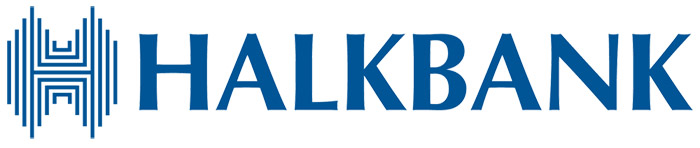 Одлична можност да се приклучите кон реномирана финансиска институција и да станете дел од професионалниот тим, кој преку своите активности придонесува во остварување на целите и стратегијата  и додава вредност со унапредувањето на процесите и активностите.Согласно тековните потреби, процеси и активности во Халкбанк АД Скопје, објавуваме оглас за прием на нововработени лица  во Дирекцијата за кредитирање на корпоративни клиенти и МСП на следната работна позиција:Референт во Одделение за кредитирање на мали и средни претпријатија(Референца Бр. 014/2024)Основни работни задачи: Спроведување на задачи и активности од делокругот на анализа и разгледување на кредитни предлози;Согледување на кредитниот ризик за секој поединечен кредитен предлог;Следење на регулативата (екстерна и интерна) која се однесува на кредитирање и обезбедување на нејзина имплементација во секојдневното работење;Спроведување на други задачи и активности од делокругот на работењето на Одделението согласно интерната регулатива.Основните квалификации и барања кои кандидатот треба да ги исполнува за оваа позиција се: Завршено ВИСОКО ОБРАЗОВАНИЕ VII/1 степен Економски Факултет, насоки: Финансиски менаџмент, Сметководство и ревизија, Банкарство; Одлични познавања на англиски јазик за континуирана комуникација, пишување и читање;Напредно користење на MS-Office (Word, Excel и Microsoft Outlook); Истовремено, кандидатот треба задолжително да ги поседува следните познавања, вештини и квалификации:Ориентираност и амбиција за стекнување нови знаења и вештини;Разбирање на економската средина и пазар ;Усмени и писмени комуникациски вештини;Аналитички способности; Способност за самоорганизирање и навремено завршување на работите;Ориентација кон постигнување на резултати и решавање на проблеми;Способност за работа во тим;Бенефиции:Приватно здравствено осигурување;Политика за наградување преку системот на бонуси;Континуирани обуки за кариерен и професионален развој; Динамична работна средина;Продуктивно работно опкружување;Редовни тим билдинг и спортски активности и настани за дружење;Доколку сте заинтересирани за позицијата и ги исполнувате условите од огласот, ве охрабруваме да аплицирате најдоцна до 13.06.2024 година, на следниов е-маил: career@halkbank.mk со назнака: Референца Бр. 014/2024 – Референт во Одделение за кредитирање на мали и средни претпријатија. За да аплицирате, потребно е да ни го доставите вашето резиме (CV) на англиски јазик со фотографија. Со доставувањето на вашата апликација потврдувате дека прифаќате вашата апликација и лични податоци да бидат земени во предвид за идните потреби од нови вработувања на Банката во рок од 1 (една) година.Само кандидатите кои ќе влезат во потесниот круг на селекција ќе бидат контактирани и повикани на тестирање на знаење и/или интервју.